Dobra forma (dobraforma.ku.edu)  Module 5.4 Завдання 7 Transcript  Я була в Італії, але не бачила...Я бачила великі річки, але ніколи не бачила...Ми були в Азії, але не відвідали...Він довго жив у Бельгії, але ніколи не любив...Ми часто відпочиваємо в Україні, але ще ніколи не бачили...Я дуже люблю великі міста. На жаль, я ще ніколи не бачила ні Лос-Анджелеса, ні... Я давно живу у США, але не бачила ні Оклахоми, ні Техасу, ні... This work is licensed under a   
Creative Commons Attribution-NonCommercial 4.0 International License.  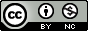 